Welcome to 8th Grade Algebra!Mrs. Kirby – Room 210Email:  akirby@email.medfield.netWebsite:  http://mrsannkirby.weebly.comHello parents and students, and welcome to the 2015-2016 school year!  I hope everyone had a wonderful, relaxing summer vacation and is ready for a fantastic school year.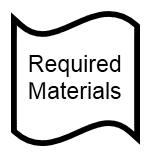 · Binder                                     · Pencils with erasers                                     ` Correcting pen · Lined paper/graph paper· Calculator (both iPad and non iPad)· Highlighter (recommended not required)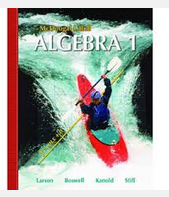 · The textbook for this class is McDougal Littell Algebra 1 2007.  Please take good care of the book and keep it covered at all times.  You can access the textbook online at home by going to www.classzone.com.  Choose the book pictured here.  Directions for making an account and the activation code are located on my websiteUnder “Important Links”. The classzone website includes the following helpful information:· Extra Practice Worksheets (with answers)· Practice section quizzes and chapter tests (with answers)· Online tutorials· Animated math applicationsHomework problems given from the text book can also be accessed through this site.  Textbook worksheets can be accessed by visiting the “Worksheets” tab on my website.Covered books may be left in the classroom, however, students are responsible for location of their own textbooks at all times.  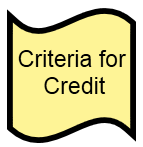 			    All student work should be done in a manner that increases the probability of     success and facilitates evaluation.  Student work should adhere to the     CRITERIA FOR CREDIT:Work should be done on standard size lined or graph paper with a pencil.Each assignment should be appropriately labeled with page number and problem number.  (Name should be included when being submitted)All work must be SHOWN and displayed in a vertical format.  Students should NOT begin each assignment by numbering the paper with each problem prior to beginning.  Students should number each problem as they go and copy down the ORIGINAL problem.  (Exception:  Word Problems)All answers should be circled or boxed for easy grading.STUDENT BEHAVIOR SHOULD PROMOTE A POSITIVE LEARNING ENVIRONMENT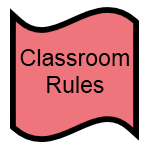 Everyone is expected to be respectful of themselves and others.Be on-time and come prepared (pencil, calculator, charged iPad, notebook, textbook)Sharpen pencils before class starts.No hats, gum, phones, food.iPads need to be fully charged at home.If you prefer hand written notes, be sure to print them prior to class.Additional practice and review is available on my website, in the textbook, and at www.classzone.com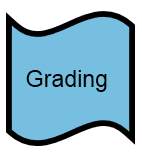 				 Term grades will be determined by tests, quizzes, homework, math lab, and and other graded assignments (in or out of class). Quizzes and tests are typically out of 100 points and will make up 70% of your        grade.    Homework is graded on a scaled of 0 – 4 and will make up 10% of your grade.Late homework will be accepted for half credit until the completion of a chapter or unit. Math lab and other graded assignments are worth 10% of your grade.  Math lab work is often given with enough time to complete during lab, however, occasionally work outside of class may be required.  If a student is present for quiz/test review, but absent on the day of the test, it should be made up on the day the student returns from his/her absence.  All other missed tests/quizzes should be made up in a reasonable amount of time. Students are responsible for touching base with the teacher to make up missed work when absent.  Students should also be sure to utilize the homework website for missed assignments when absent. There will be two cumulative exams during the year, a midterm in January, and a final exam in June.  Both exams will count as one 100 test.   I request a parent/guardian signature on quiz and test grades below 70%. 